UNIVERSITATEA DE MEDICINĂ ŞI FARMACIE “VICTOR BABEŞ” DIN TIMIŞOARA BIROUL ELECTORAL AL UNIVERSITĂȚIIPiata Eftimie Murgu Nr. 2, Timişoara, Cod poştal 300041, Jud. TimişCod Unic de Înregistrare: 4269215Tel/Fax: 0040-(0)256-204.271COMUNICAT NR.3În atenția comunității academice a Universității de Medicină și Farmacie ”Victor Babeș” din TimișoaraÎn conformitate cu prevederile legale privind desfășurarea procesului electoral, au fost întocmite listele persoanelor cu drept de vot, care pot fi consultate la decanatele facultăților.Potrivit datelor furnizate de către Direcția Resurse Umane, numărul persoanelor cu drept de vot este:-  pentru Consiliul Facultății de Medicină – 541-  pentru Consiliul Facultății de Medicină Dentară – 78-  pentru Consiliul Facultății de Farmacie – 49-  pentru Senatul universitar - 668	Cu deosebită stimă, 	Președinte Birou Electoral al Universității, Conf.univ.dr Edward Șeclăman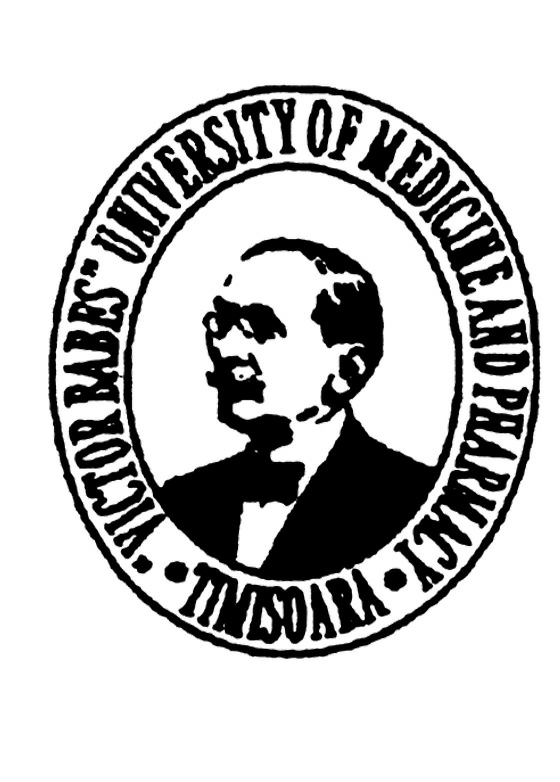 